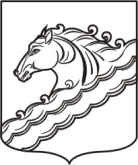 АДМИНИСТРАЦИЯ ЮЖНЕНСКОГО СЕЛЬСКОГО ПОСЕЛЕНИЯ БЕЛОРЕЧЕНСКОГО РАЙОНА ПОСТАНОВЛЕНИЕот 18.05.2015 года                                                                                                                   № 132 поселок ЮжныйОб определении случаев осуществления банковского сопровождения контрактов, предметом которых являются поставки товаров, выполнение работ, оказание услуг для обеспечения нужд Южненского сельского поселения Белореченского районаВо исполнение Федерального закона от 5 апреля 2013 года № 44-ФЗ «О контрактной системе в сфере закупок товаров, работ, услуг для обеспечения государственных и муниципальных нужд», в соответствии с постановлением Правительства Российской Федерации от 20 сентября 2014 года № 963 «Об осуществлении банковского сопровождения контрактов» руководствуясь статьей 32 Устава Южненского сельского поселения Белореченского района, постановляю:1.Заказчикам при осуществлении закупок товаров, работ, услуг для обеспечения муниципальных нужд Южненского сельского поселения Белореченского района включать в контракт в соответствии с частью 26 статьи 34 Федерального закона от 5 апреля 2013 года № 44-ФЗ «О контрактной системе в сфере закупок товаров, работ, услуг для обеспечения государственных и муниципальных нужд», если начальная (максимальная) цена контракта (цена контракта с единственным поставщиком (подрядчиком, исполнителем) составляет:- не менее 1 млрд. рублей – условие о банковском сопровождении контракта, заключающееся в проведении банком, привлеченным поставщиком или заказчиком, мониторинга расчетов в рамках исполнения контракта;- не менее 5 млрд. руб. – условие, предусматривающее привлечение поставщиком или заказчиком банка в рамках расширенного банковского сопровождения.2. Общему отделу администрации Южненского сельского поселения Белореченского района (Письменная) обнародовать настоящее постановление в установленном порядке.3. Контроль за исполнением постановления возложить на заместителя главы Южненского сельского поселения Белореченского района К.А.Иванчихина.4. Постановление вступает в силу со дня обнародования.Глава Южненского сельского поселения Белореченского района								В.М.Россов